            					                           Проект                                                                                         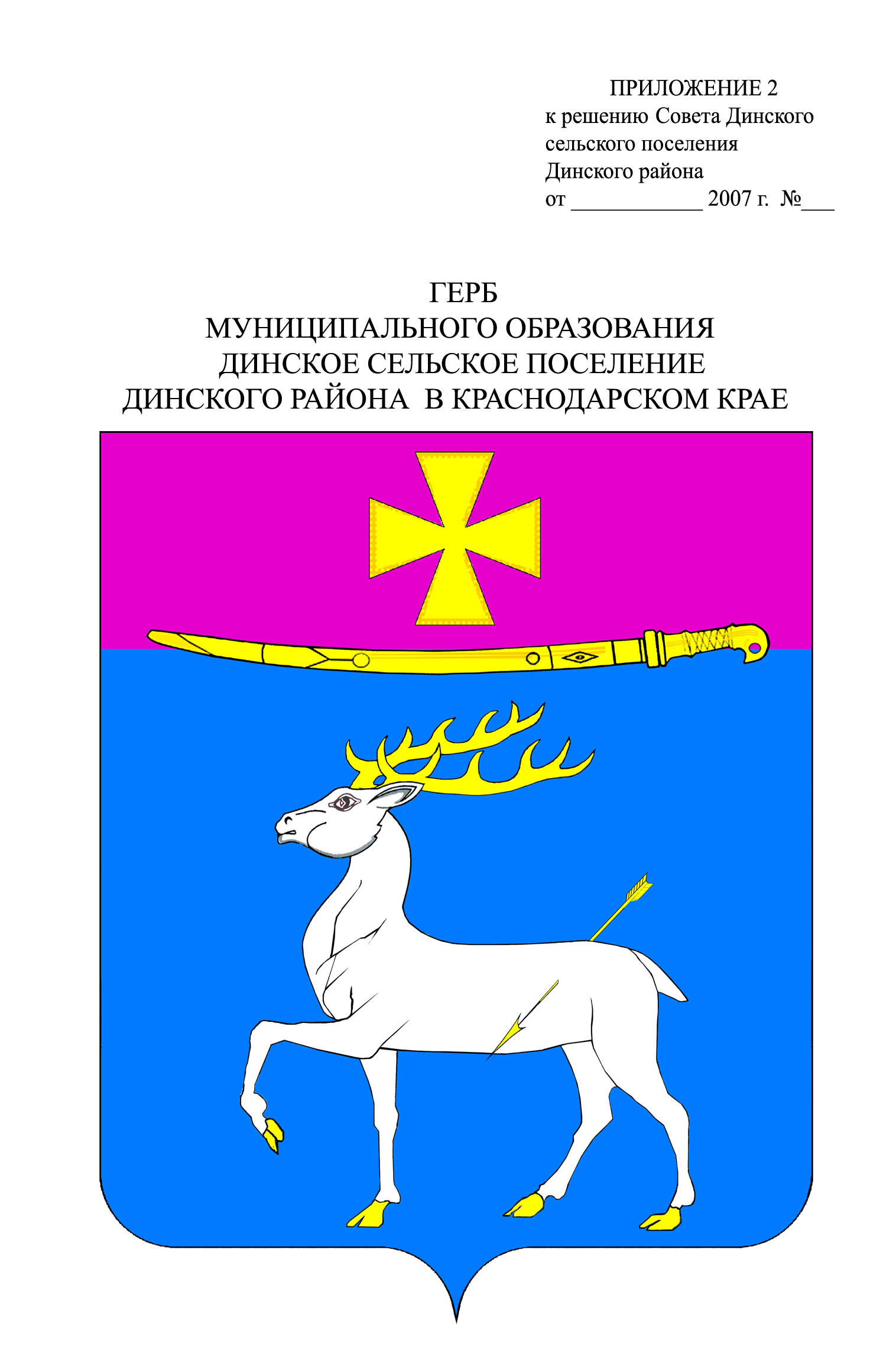 СоветДинского сельского поселения Динского районаРЕШЕНИЕот 01.06.2015 года	                                                                               № 58-11/3 станица. ДинскаяО внесении изменений в решение Совета Динского сельскогопоселения Динского района от 25.12.2014 № 33-6/3«О бюджете Динского сельского поселенияДинского района на 2015 год»( с изменениями от 29.01.2015, 27.02.2015, 16.04.2015)           В соответствии со статьями  26, 36 Устава Динского сельского   поселения Динского района, Совет Динского сельского поселения Динского района решил:Внести в решение Совета Динского сельского поселения Динского района от 25.12.2014 № 33-6/3 «О бюджете Динского сельского поселения Динского района на 2015 год» следующие изменения:  1.1.  В пункте 1 статьи 1:        а) в подпункте 1  слова «в сумме 140160,7  тыс. рублей» заменить              словами «в сумме 140360,7 тыс. рублей»;        б) в подпункте 2  слова «в сумме 183677,8 тыс. рублей» заменить              словами «в сумме 183877,8 тыс. рублей».1.2. В статье 12  слова «в сумме 47248,0 тыс. рублей» заменить словами          «в сумме  54248,0 тыс. рублей».  1.3. Приложение 3 изложить в следующей редакции:Поступление доходов в  бюджет поселения в 2015 году(тыс. рублей)1.4. Приложение 4 изложить в следующей редакции:Безвозмездные поступления  от других уровней бюджетовв 2015 году                                    (тыс.рублей)1.5.Приложение 6 изложить в следующей редакции:                       Распределение расходовбюджета Динского сельского поселения Динского района на 2015 год по разделам и подразделам классификации расходов бюджетов Российской Федерации                                                                                                                   	                                          (тыс.руб)  1.6.Приложение 7 изложить в следующей редакции:Распределение бюджетных ассигнований по целевым статьям (муниципальным программам Динского сельского поселения и непрограммным направлениям деятельности), группам видов расходов бюджета на 2015 год                                                                                             (тыс. рублей)1.7.Приложение 8 изложить в следующей редакции:Ведомственная структура расходов бюджетаДинского  сельского поселения Динского района на 2015 год                       (тыс. рублей)1.8.Приложение 9 изложить в следующей редакции:Настоящее решение вступает в силу со дня его подписания.Председатель Совета Динского сельскогопоселения Динского района                                                            В.В.КостыринГлава Динского сельского поселения	Динского района                                          	                                Ю.И. ШиянПРИЛОЖЕНИЕ 3к решению  Совета Динского сельского поселения Динского района «О бюджете Динского сельского поселения Динского района  на 2015 год»Код Наименование доходаСумма1231 00 00000 00 0000 000Налоговые и неналоговые доходы117 310,51 01 02000 01 0000 110Налог на доходы физических лиц 57 764,01 03 02230 01 0000 110Доходы от уплаты акцизов на дизельное топливо, подлежащие распределению между бюджетами субъектов Российской Федерации и местными бюджетами с учетом установленных дифференцированных нормативов отчислений в местные бюджеты5 435,51 03 02240 01 0000 110Доходы от уплаты акцизов на моторные масла для дизельных и (или) карбюраторных (инжекторных) двигателей, подлежащие распределению между бюджетами субъектов Российской Федерации и местными бюджетами с учетом установленных дифференцированных нормативов отчислений в местные бюджеты1 03 02250 01 0000 110Доходы от уплаты акцизов на автомобильный бензин, подлежащие распределению между бюджетами субъектов Российской Федерации и местными бюджетами с учетом установленных дифференцированных нормативов отчислений в местные бюджеты1 03 02260 01 0000 110Доходы от уплаты акцизов на прямогонный бензин, подлежащие распределению между бюджетами субъектов Российской Федерации и местными бюджетами с учетом установленных дифференцированных нормативов отчислений в местные бюджеты1 05 03000 01 0000 110Единый сельскохозяйственный налог1 000,01 06 01030 10 0000 110Налог на имущество физических лиц, взимаемый по ставкам, применяемым к объектам налогообложения, расположенным в границах поселений 6 417,01 06 06000 00 0000 110Земельный налог44 030,01 11 05035 10 0000 120Доходы от сдачи в аренду имущества, находящегося в оперативном управлении органов управления поселения  и созданных ими учреждений (за исключением имущества муниципальных автономных учреждений)2564,01 17 05050 10 0042 180Прочие неналоговые доходы бюджетов поселений100,02 00 00000 00 0000 000Безвозмездные поступления23 050,22 02 00000 00 0000 000Безвозмездные поступления от других бюджетов бюджетной системы РФ23003,52 02 02000 00 0000 151Субсидии бюджетам бюджетной системы Российской Федерации (межбюджетные трансферты)22791,12 02 03000 00 0000 151Субвенции бюджетам субъектов РФ и  муниципальных образований12,42 02 04000 00 0000 151Иные межбюджетные трансферты200,02 18 00000 00 0000 000 Доходы бюджетов бюджетной системы Российской Федерации от возврата бюджетами бюджетной системы Российской Федерации и организациями остатков субсидий, субвенций и иных межбюджетных трансфертов, имеющих целевое назначение, прошлых лет57,82 18 00000 00 0000 180Доходы бюджетов бюджетной системы Российской Федерации от возврата организациями остатков субсидий прошлых лет57,82 19 00000 00 0000 000Возврат остатков субсидий, субвенций и иных межбюджетных трансфертов, имеющих целевое назначение, прошлых лет-11,1Всего доходов  140 360,7ПРИЛОЖЕНИЕ 4к решению  Совета Динского сельского поселения Динского района «О бюджете Динского сельского поселения Динского района  на 2015 год»КодНаименование доходаСумма1232 00 00000 00 0000 000Безвозмездные поступления23050,22 02 00000 00 0000 000Безвозмездные поступления от других бюджетов бюджетной системы РФ22803,52 02 02000 00 0000 151Субсидии бюджетам бюджетной системы Российской Федерации (межбюджетные трансферты)22791,12 02 02999 10 0000 151Прочие субсидии бюджетам поселений22791,12 02 03000 00 0000 151Субвенции бюджетам субъектов РФ и  муниципальных образований12,42 02 03024 10 0000 151Субвенции бюджетам поселений на выполнение передаваемых полномочий субъектов РФ12,42 02 04000 00 0000 151Иные межбюджетные трансферты200,02 02 04999 10 0000 151Прочие межбюджетные трансферты, передаваемые бюджетам сельских поселений200,02 18 00000 00 0000 000Доходы бюджетов бюджетной системы Российской Федерации от возврата бюджетами бюджетной системы Российской Федерации и организациями остатков субсидий, субвенций и иных межбюджетных трансфертов, имеющих целевое назначение, прошлых лет57,82 18 05010 10 0000 180Доходы бюджетов поселений от возврата бюджетными учреждениями остатков субсидий прошлых лет57,82 19 00000 00 0000 000Возврат остатков субсидий, субвенций и иных межбюджетных трансфертов, имеющих целевое назначение, прошлых лет-11,12 19 05000 10 0000 151Возврат остатков субсидий, субвенций и иных межбюджетных трансфертов, имеющих целевое назначение, прошлых лет из бюджетов поселений-11,1ПРИЛОЖЕНИЕ 6к решению  Совета Динского сельского поселения Динского района «О бюджете Динского сельского поселения Динского района  на 2015 год»№ п/пНаименованиеРзПРИтого12345Всего183 877,8      в том числе:1.Общегосударственные вопросы010035787,5Функционирование высшего должностного лица субъекта Российской Федерации и муниципального образования0102853,7Функционирование Правительства Российской Федерации, высших органов исполнительной власти субъектов Российской Федерации, местных администраций010419650,7Обеспечение деятельности финансовых, налоговых и таможенных органов  финансового(финансово-бюджетного) надзора0106922,7Резервные фонды0111300,0Другие общегосударственные вопросы011314060,42.Национальная безопасность и правоохранительная деятельность03007203,6Защита населения и территории от последствий чрезвычайных ситуаций природного и техногенного характера, гражданская оборона03097193,6Другие вопросы в области национальной безопасности и правоохранительной деятельности031410,03.Национальная экономика040029922,9Транспорт04081250,0Дорожное хозяйство040927572,9Другие вопросы в области национальной экономики04121100,04.Жилищно-коммунальное хозяйство050058300,7Коммунальное хозяйство050219236,2Благоустройство050339064,55.Образование0700426,0Молодежная политика и оздоровление детей0707426,06.Культура и кинематография 080045364,7Культура080143864,7Другие вопросы в области культуры, кинематографии 08041500,07.Социальная политика10002735,4Пенсионное обеспечение1001375,3Социальное обеспечение населения10032360,18.Физическая культура и спорт11002137,0Массовый спорт11022137,09.Средства массовой информации1200500,0Другие вопросы в области средств массовой информации1204500,010.Обслуживание государственного и муниципального долга13001500,0Обслуживание внутреннего государственного и муниципального долга13011500,0ПРИЛОЖЕНИЕ 7к решению  Совета Динского сельского поселения Динского района «О бюджете Динского сельского поселения Динского района  на 2015 год»№ п/пНаименование ЦСРВРСумма  Муниципальные  программы1Муниципальная программа "Комплексное развитие муниципального образования в сфере дорожного хозяйства»01 0 000025520,0Капитальный ремонт, ремонт и содержание дорог местного значения01 1 000023400,0Содержание и ремонт автомобильных дорог общего пользования, в том числе дорог в поселениях01 1 104413400,0Закупка товаров, работ и услуг для государственных (муниципальных) нужд01 1 104420013400,0Мероприятия по реализации мероприятий подпрограммы «Капитальный ремонт и ремонт автомобильных дорог местного значения Краснодарского края на 2014-2016 годы» государственной программы Краснодарского края «Комплексное и устойчивое развитие Краснодарского края в сфере строительства, архитектуры и дорожного хозяйства» 01 1 602710000,0Закупка товаров, работ и услуг для государственных (муниципальных) нужд01 1 602720010000,0Повышение безопасности дорожного движения01 2 00002120,0Закупка товаров, работ и услуг для государственных (муниципальных) нужд01 2 00002002120,02Муниципальная программа «Поддержка малого и среднего предпринимательства в Динском сельском поселении»02 0 0000100,0Поддержка  малого и среднего предпринимательства  02 0 6104100,0Закупка товаров, работ и услуг для государственных (муниципальных) нужд02 0 6104200100,03Муниципальная программа "Комплексное развитие муниципального образования в сфере жилищно-коммунального хозяйства»03 0 00007397,2Организация водоснабжения и водоотведения03 1 00001000,0Закупка товаров, работ и услуг для государственных (муниципальных) нужд03 1 0000200938,6Капитальные вложения в объекты недвижимого имущества государственной (муниципальной) собственности03 1 000040061,4Организация тепло-газоснабжения03 2 00005337,2Закупка товаров, работ и услуг для государственных (муниципальных) нужд03 2 0000200437,2Капитальные вложения в объекты недвижимого имущества государственной (муниципальной) собственности03 2 00004003500,0Иные бюджетные ассигнования03 2 00008001400,0Организация освещения03 3 00001060,0Закупка товаров, работ и услуг для государственных (муниципальных) нужд03 3 0000200360,0Капитальные вложения в объекты недвижимого имущества государственной (муниципальной) собственности03 3 00004007004Муниципальная программа «Содействие занятости населения» 04 0 0000231,0Отдельные мероприятия муниципальной программы04 1 0000231,0Организация временного трудоустройства безработных граждан04 1 0073105,0Расходы на выплаты персоналу в целях обеспечения выполнения функций государственными (муниципальными) органами, казенными учреждениями, органами управления государственными внебюджетными фондами04 1 0073100105,0Организация временного трудоустройства несовершеннолетних граждан 04 1 0078126,0Расходы на выплаты персоналу в целях обеспечения выполнения функций государственными  (муниципальными) органами, казенными учреждениями, органами управления государственными внебюджетными фондами04 1 0078100126,05Муниципальная программа «Реализация молодежной политики»05 0 00001800,0Развитие молодежной политики05 1 000300,0Закупка товаров, работ и услуг для государственных (муниципальных) нужд05 1 0000200300,0Обеспечение жильем молодых семей05 2 0001500,0Мероприятия подпрограммы «Обеспечение жильем молодых семей» федеральной целевой программы "Жилище" на 2011-2015 годы05 2 80201500,0Социальное обеспечение и иные выплаты населению05 2 80203001500,06Муниципальная программа «Развитие культуры»06 0 000042239,6Совершенствование деятельности муниципальных учреждений культуры по предоставлению муниципальных услуг культурно-досуговыми учреждениями06 1 000024280,1Расходы на обеспечение деятельности (оказание услуг) муниципальных учреждений06 1 005923817,4Предоставление субсидий бюджетным, автономным учреждениям и иным некоммерческим организациям06 1 005960023817,4Компенсация расходов на оплату жилых помещений, отопления и освещения работникам, государственных и муниципальных учреждений, проживающим и работающим в сельской местности06 1 113976,0Предоставление субсидий бюджетным, автономным учреждениям и иным некоммерческим организациям06 1 113960076,0Повышение оплаты труда работникам муниципальных учреждений культуры (краевой бюджет, культурно-досуговые учреждения)06 1 60129138,8Предоставление субсидий бюджетным, автономным учреждениям и иным некоммерческим организациям06 1 60126009138,8Повышение оплаты труда работникам муниципальных учреждений культуры (местный бюджет, культурно-досуговые учреждения) 06 1 6512476,6Предоставление субсидий бюджетным, автономным учреждениям и иным некоммерческим организациям06 1 6512600476,6Совершенствование деятельности муниципальных учреждений культуры по предоставлению муниципальных услуг библиотеками06 2 00005589,7Расходы на обеспечение деятельности (оказание услуг) муниципальных учреждений06 2 00594530,8Предоставление субсидий бюджетным, автономным учреждениям и иным некоммерческим организациям06 2 00596004530,8Осуществление муниципальными учреждениями капитального ремонта06 2 09031000,0Предоставление субсидий бюджетным, автономным учреждениям и иным некоммерческим организациям06 2 09036001000,0Компенсация расходов на оплату жилых помещений, отопления и освещения работникам, государственных и муниципальных учреждений, проживающим и работающим в сельской местности06 2 113912,0Предоставление субсидий бюджетным, автономным учреждениям и иным некоммерческим организациям06 2 113960012,0Повышение оплаты труда работникам муниципальных учреждений культуры (краевой бюджет, библиотеки)06 2 60121599,4Предоставление субсидий бюджетным, автономным учреждениям и иным некоммерческим организациям06 2 60126001599,4Повышение оплаты труда работникам муниципальных учреждений культуры (местный бюджет, библиотеки)06 2 651288,6Предоставление субсидий бюджетным, автономным учреждениям и иным некоммерческим организациям06 2 651260088,6Памятные даты, знаменательные события06 3 00001500,0Проведение мероприятий, посвященных памятным датам, знаменательным событиям06 3 00931500,0Закупка товаров, работ и услуг для государственных (муниципальных) нужд06 3 0093200903,0Предоставление субсидий бюджетным, автономным учреждениям и иным некоммерческим организациям06 3 0093600597,07Муниципальная программа «Развитие гражданского общества»07 0 0000572,9Отдельные мероприятия муниципальной программы07 1 0000572,6Выплата дополнительного материального обеспечения, доплат к пенсиям, пособий и компенсаций  07 1 4121375,3Социальное обеспечение и иные выплаты населению07 1 4121300375,3Осуществление выплат лицам удостоенным звания "Почетный гражданин"07 1 0088197,6Социальное обеспечение и иные выплаты населению07 1 0088300197,68Муниципальная программа «Развитие массового спорта»08 0 00002137,0Мероприятия по развитию массовой физической культуры и спорта среди населения  08 0 05122137,0Закупка товаров, работ и услуг для государственных (муниципальных) нужд08 0 05122001000,0Капитальные вложения в объекты недвижимого имущества государственной (муниципальной) собственности08 0 05124001137,09Муниципальная программа «Информационное пространство Динского сельского поселения»09 0 0000500,0Поддержка и развитие печатных средств массовой информации и книгоиздания, обеспечение информирования граждан о деятельности органов муниципальной власти09 0 1026500,0Закупка товаров, работ и услуг для государственных (муниципальных) нужд09 0 1026200500,0ПРИЛОЖЕНИЕ 8к решению  Совета Динского сельского поселения Динского района «О бюджете Динского сельского поселения Динского района  на 2015 год»№НаименованиеВедРзПРЦСРВРИтогоп/п1245678ВСЕГО183 877,81.Администрация Динского сельского поселения992183 877,8Общегосударственные вопросы992010035787,5Функционирование высшего должностного лица субъекта Российской Федерации и   муниципального образования9920102853,7 Обеспечение деятельности высшего органа исполнительной власти муниципального образования9920102 50 0 0000853,7 Обеспечение функционирования высшего должностного лица муниципального образования992010250 1 0000853,7 Расходы на обеспечение функций органов местного самоуправления992010250 1 0019853,7 Расходы на выплаты персоналу в целях обеспечения выполнения функций государственными (муниципальными) органами, казенными учреждениями, органами управления государственными внебюджетными фондами992010250 1 0019100853,7Функционирование Правительства Российской Федерации, высших исполнительных органов государственной власти субъектов Российской Федерации, местных администраций992010419650,7 Обеспечение деятельности администрации муниципального образования992010451 0 000019650,7Обеспечение функционирования администрации муниципального образования992010451 1 000019638,3 Расходы на обеспечение функций органов местного самоуправления992010451 1 001919638,3Расходы на выплаты персоналу в целях обеспечения выполнения функций государственными (муниципальными) органами, казенными учреждениями, органами управления государственными внебюджетными фондами992010451 1 001910015591,2Закупка товаров, работ и услуг для государственных  (муниципальных) нужд992010451 1 0019200967,1Капитальные вложения в объекты недвижимого имущества государственной (муниципальной) собственности992010451 1 00194003000,0Иные бюджетные ассигнования992010451 1 001980080,0 Административные комиссии992010451 2 000012,4 Осуществление отдельных полномочий Краснодарского края по образованию и организации деятельности  административных комиссий992010451 2 601912,4Закупка товаров, работ и услуг для государственных (муниципальных) нужд992010451 2 601920012,4 Обеспечение деятельности финансовых, налоговых и таможенных органов и финансового (финансово-бюджетного) надзора9920106922,7 Осуществление отдельных полномочий поселений по осуществлению внешнего муниципального контроля за исполнением местных бюджетов992010675 9 0000922,7 Расходы на обеспечение функций органов местного самоуправления992010675 9 0019922,7 Межбюджетные трансферты992010675 9 0019500922,7 Резервные фонды9920111300,0 Обеспечение деятельности администрации муниципального образования992011151 0 0000300,0 Финансовое обеспечение непредвиденных расходов992011151 5 0000300,0 Резервный фонд администрации муниципального образования992011151 5 2059300,0 Иные бюджетные ассигнования992011151 5 2059800300,0 Другие общегосударственные вопросы992011314060,4Расходы на обеспечение деятельности централизованных бухгалтерий992011351 6 00004158,5Обеспечение деятельности подведомственных учреждений (централизованные бухгалтерии)992011351 6 00594158,5Расходы на выплаты персоналу в целях обеспечения выполнения функций государственными (муниципальными) органами, казенными учреждениями, органами управления государственными внебюджетными фондами992011351 6 0059100 3806,9Закупка товаров, работ и услуг для государственных  (муниципальных) нужд992011351 6 0059200348,8Иные бюджетные ассигнования992011351 6 0059800 2,8Реализация муниципальных функций в области национальной экономики992011351 7 0000650,0 Прочие обязательства муниципального образования 992011351 7 2901650,0 Иные бюджетные ассигнования992011351 7 2901800650,0 Обеспечение хозяйственного обслуживания муниципальных органов992 011351 8 00008077,2 Расходы на обеспечение деятельности (оказание услуг) муниципальных учреждений992011351 8 00598077,2 Расходы на выплаты персоналу в целях обеспечения выполнения функций государственными (муниципальными) органами, казенными учреждениями, органами управления государственными внебюджетными фондами992011351 8 00591005643,2Закупка товаров, работ и услуг для государственных (муниципальных) нужд992011351 8 00592002412,5 Иные бюджетные ассигнования992011351 8 005980021,5 Управление   имуществом муниципального образования992011352 0 0000 100,0Мероприятия в рамках управления имуществом муниципального образования992011352 1 0000 100,0Оценка недвижимости, признание прав и регулирование отношений по муниципальной собственности992011352 1 1039 100,0Закупка товаров, работ и услуг для государственных (муниципальных) нужд992011352 1 1039200 100,0Непрограммные расходы992011399 0 00001074,7 Проведение работ по уточнению записей в похозяйственных книгах сельского поселения» 992011399 0 0053504,7 Расходы на выплаты персоналу в целях обеспечения выполнения функций государственными (муниципальными) органами, казенными учреждениями, органами управления государственными внебюджетными фондами992011399 0 0053100503,6Закупка товаров, работ и услуг для государственных (муниципальных) нужд992011399 0 00532001,1 Финансирование расходов по территориальным органам общественного самоуправления992011399 0 0054570,0 Социальное обеспечение и иные выплаты населению992011399 0 0054300570,0 Национальная безопасность и правоохранительная деятельность99203007203,6 Защита населения и территории от чрезвычайных ситуаций природного и техногенного характера, гражданская оборона99203097193,6 Обеспечение безопасности населения992030956 0 00007193,6 Мероприятия по предупреждению и ликвидации последствий чрезвычайных ситуаций и стихийных бедствий 992030956 1 000010,0 Снижение рисков и смягчение последствий чрезвычайных ситуаций природного и техногенного характера992030956 1 105740,0 Закупка товаров, работ и услуг для государственных (муниципальных) нужд992030956 1 105720040,0 Мероприятия по гражданской обороне992030956 2 000060,0 Подготовка населения и организаций к действиям в чрезвычайной ситуации в мирное и военное время992030956 2 105560,0 Закупка товаров, работ и услуг для государственных (муниципальных) нужд992030956 2 105520060,0 Обеспечение деятельности поисковых и аварийно-спасательных учреждений (переданные полномочия)992030956 9 00007093,6Расходы на обеспечение деятельности (оказание услуг) подведомственных учреждений 992030956 9 00597093,6 Межбюджетные трансферты992030956 9 00595007093,6 Другие вопросы в области национальной безопасности и правоохранительной деятельности992031410,0 Реализация других функций, связанных с обеспечением национальной безопасности и правоохранительной деятельности992031457 0 000010,0 Расходы на обеспечение первичных мер пожарной безопасности в границах населенных пунктов поселения992031457 0 024710,0Закупка товаров, работ и услуг для государственных (муниципальных) нужд992031457 0 024720010,0Национальная экономика992040029922,9 Транспорт99204081250,0Автомобильный транспорт992040858 0 00001250,0Мероприятия в области автомобильного транспорта992040858 1 00001250,0Иные бюджетные ассигнования992040858 1 00008001250,0Дорожное хозяйство (дорожные фонды)992040927572,9Муниципальная программа «Комплексное развитие муниципального образования в сфере дорожного хозяйства»992040901 0 000025520,0Капитальный ремонт, ремонт и содержание дорог местного значения992040901 1 000023400,0Содержание и ремонт автомобильных дорог общего пользования, в том числе дорог в поселениях992040901 1 104413400,0 Закупка товаров, работ и услуг для государственных (муниципальных) нужд992040901 1 104420013400,0 Мероприятия по реализации мероприятий подпрограммы «Капитальный ремонт и ремонт автомобильных дорог местного значения Краснодарского края на 2014-2016 годы» государственной программы Краснодарского края «Комплексное и устойчивое развитие Краснодарского края в сфере строительства, архитектуры и дорожного хозяйства» 992040901 1 602710000,0Закупка товаров, работ и услуг для государственных (муниципальных) нужд99204 0901 1 602720010000,0 Повышение безопасности дорожного движения 992040901 2 00002120,0 Закупка товаров, работ и услуг для государственных (муниципальных) нужд992040901 2 00002002120,0 Денежные обязательства прошлых лет на капитальный ремонт, ремонт автомобильных дорог общего пользования992040959 1 60272052,9Закупка товаров, работ и услуг для государственных  (муниципальных) нужд992040959 1 60272002052,9Другие вопросы в области национальной экономики99204121100,0Реализация муниципальных функций в области национальной экономики992041263 0 00001000,0 Мероприятия в области строительства, архитектуры и градостроительства992041263 0 10111000,0 Закупка товаров, работ и услуг для государственных (муниципальных) нужд992041263 0 10112001000,0 Муниципальная программа «Поддержка малого и среднего предпринимательства в Динском сельском поселении»992041202 0 0000 100,0 Поддержка  малого и среднего предпринимательства  992041202 0 6104100,0 Закупка товаров, работ и услуг для государственных (муниципальных) нужд992041202 0 6104200100,0 Жилищно-коммунальное хозяйство992050058300,7 Коммунальное хозяйство992050219236,2Муниципальная программа  «Комплексное развитие муниципального образования в сфере жилищно-коммунального хозяйства и благоустройства»992050203 0 00006337,2Организация водоснабжения и водоотведения992050203 1 00001000,0Закупка товаров, работ и услуг для государственных (муниципальных) нужд992050203 1 0000200938,6Капитальные вложения в объекты недвижимого имущества государственной (муниципальной) собственности992050203 1 000040061,4Организация тепло-газоснабжения992050203 2 00005337,2Закупка товаров, работ и услуг для государственных (муниципальных) нужд992050203 2 0000200437,2Капитальные вложения в объекты недвижимого имущества государственной (муниципальной) собственности992050203 2 00004003500,0Иные бюджетные ассигнования992050203 2 00008001400,0Мероприятия в области коммунального хозяйства992050265 0 107712899,0Закупка товаров, работ и услуг для государственных (муниципальных) нужд992050265 0 10772001299,0Иные бюджетные ассигнования992050265 0 107780011600,0Благоустройство992050339064,5Муниципальная программа  «Комплексное развитие муниципального образования в сфере жилищно-коммунального хозяйства и благоустройства»992050303 0 00001060,0Организация освещения992050303 3 00001060,0Закупка товаров, работ и услуг для государственных (муниципальных) нужд992050303 3 0000200360,0Капитальные вложения в объекты недвижимого имущества государственной (муниципальной) собственности992050303 3 0000400700,0Муниципальная программа «Содействие занятости населения»992050304 0 0000105,0Отдельные мероприятия муниципальной программы992050304 1 0000105,0Организация временного трудоустройства безработных граждан992050304 1 0073105,0Расходы на выплаты персоналу в целях обеспечения выполнения функций государственными (муниципальными) органами, казенными учреждениями, органами управления государственными внебюджетными фондами99205 0304 1 0073100105,0Благоустройство992050370 0 000037899,5Уличное освещение992050370 1 00007540,0Расходы на выплаты персоналу в целях обеспечения выполнения функций государственными (муниципальными) органами, казенными учреждениями, органами управления государственными внебюджетными фондами992050370 1 0000100160,0Закупка товаров, работ и услуг для государственных (муниципальных) нужд992050370 1 00002007380,0Озеленение992050370 3 00001930,0 Закупка товаров, работ и услуг для государственных (муниципальных) нужд992050370 3 00002001930,0 Организация и содержание мест захоронения992050370 4 00002030,8Закупка товаров, работ и услуг для государственных (муниципальных) нужд992050370 4 00002002030,8Прочие мероприятия по благоустройству городских округов и сельских поселений992050370 5 000026398,7 Закупка товаров, работ и услуг для государственных (муниципальных) нужд992050370 5 000020022450,9 Капитальные вложения в объекты недвижимого имущества государственной (муниципальной) собственности992050370 5 00004003727,8 Иные бюджетные ассигнования992050370 5 0000 80020,0Поощрение победителей краевого конкурса на звание «Лучший орган территориального общественного самоуправления»992050370 5 6017200,0Закупка товаров, работ и услуг для государственных (муниципальных) нужд992050370 5 6017200200,0Образование9920700426,0Молодежная политика и оздоровление детей9920707426,0Муниципальная программа «Содействие занятости населения»992070704 0 0000126,0Отдельные мероприятия муниципальной программы992070704 1 0000126,0Организация временного трудоустройства несовершеннолетних граждан 992070704 1 0078126,0Расходы на выплаты персоналу в целях обеспечения выполнения функций государственными  (муниципальными) органами, казенными учреждениями, органами управления государственными внебюджетными фондами992070704 1 0078100126,0муниципальная программа «Реализация молодежной политики»992070705 0 0000300,0Развитие молодежной политики992070705 1 0000300,0Закупка товаров, работ и услуг для государственных (муниципальных) нужд992070705 1 0000200300,0 Культура,  кинематография992080045364,7Культура992080143864,7 Муниципальная программа «Развитие культуры»992080106 0 000040739,6Совершенствование деятельности муниципальных учреждений культуры по предоставлению муниципальных услуг культурно-досуговыми учреждениями992080106 1 000033508,8Расходы на обеспечение деятельности (оказание услуг) муниципальных учреждений992080106 1 005923817,4Предоставление субсидий бюджетным, автономным учреждениям и иным некоммерческим организациям992080106 1 005960023817,4Компенсация расходов на оплату жилых помещений, отопления и освещения работникам, государственных и муниципальных учреждений, проживающим и работающим в сельской местности992080106 1 113976,0 Предоставление субсидий бюджетным, автономным учреждениям и иным некоммерческим организациям992080106 1 113960076,0 Повышение оплаты труда работникам муниципальных учреждений культуры (краевой бюджет, культурно-досуговые учреждения)992080106 1 60129138,8Предоставление субсидий бюджетным, автономным учреждениям и иным некоммерческим организациям992080106 1 60126009138,8Повышение оплаты труда работникам муниципальных учреждений культуры (местный бюджет, культурно-досуговые учреждения) 992080106 1 6512476,6 Предоставление субсидий бюджетным, автономным учреждениям и иным некоммерческим организациям992080106 1 6512600476,6 Совершенствование деятельности муниципальных учреждений культуры по предоставлению муниципальных услуг библиотеками992080106 2 00007230,8 Расходы на обеспечение деятельности (оказание услуг) муниципальных учреждений992080106 2 00594530,8 Предоставление субсидий бюджетным, автономным учреждениям и иным некоммерческим организациям992080106 2 00596004530,8 Осуществление муниципальными учреждениями капитального ремонта992080106 2 09031000,0Предоставление субсидий бюджетным, автономным учреждениям и иным некоммерческим организациям992080106 2 09036001000,0Компенсация расходов на оплату жилых помещений, отопления и освещения работникам, государственных и муниципальных учреждений, проживающим и работающим в сельской местности992080106 2 113912,0 Предоставление субсидий бюджетным, автономным учреждениям и иным некоммерческим организациям992080106 2 113960012,0 Повышение оплаты труда работникам муниципальных учреждений культуры (краевой бюджет, библиотеки)992080106 2 60121599,4Предоставление субсидий бюджетным, автономным учреждениям и иным некоммерческим организациям992080106 2 60126001599,4Повышение оплаты труда работникам муниципальных учреждений культуры (местный бюджет, библиотеки)992080106 2 651288,6Предоставление субсидий бюджетным, автономным учреждениям и иным некоммерческим организациям992080106 2 651260088,6Другие вопросы в области культуры, кинематографии, средств массовой информации992080182 3 00003095,6Сохранение, использование и популяризация объектов культурного наследия (памятников истории и культуры), находящихся в собственности поселений992080182 3 00123000,0Закупка товаров, работ и услуг для государственных (муниципальных) нужд992080182 3 0012200468,8Капитальные вложения в объекты недвижимого имущества государственной (муниципальной) собственности992080182 3 00124002626,8Мероприятия по подключению общедоступных библиотек Российской Федерации к сети Интернет и развитие системы библиотечного дела с учетом задачи расширения информационных технологий и оцифровки992080182 7 514629,5Предоставление субсидий бюджетным, автономным учреждениям и иным некоммерческим организациям992 080182 7 514660029,5Другие вопросы в области культуры и кинематографии99208041500,0 Муниципальная программа «Развитие культуры»992080406 0 00001500,0 Памятные даты, знаменательные события992080406 3 00001500,0Проведение мероприятий, посвященных памятным датам, знаменательным событиям992080406 3 00931500,0 Закупка товаров, работ и услуг для государственных (муниципальных) нужд992080406 3 0093200903,0 Предоставление субсидий бюджетным, автономным учреждениям и иным некоммерческим организациям992080406 3 0093600597,0Социальная политика99210002735,4 Пенсионное обеспечение9921001375,3 Муниципальная программа «Развитие гражданского общества»992100107 0 0000375,3Отдельные мероприятия муниципальной программы992100107 1 0000375,3Выплата дополнительного материального обеспечения, доплат к пенсиям, пособий и компенсаций  992100107 1 4121375,3 Социальное обеспечение и иные выплаты населению992100107 1 4121300375,3 Социальное обеспечение населения99210032360,1 Муниципальная программа «Реализация молодежной политики»992100305 0 00001500,0Обеспечение жильем молодых семей992100305 2 00001500,0Мероприятия подпрограммы «Обеспечение жильем молодых семей» федеральной целевой программы "Жилище" на 2011-2015 годы992100305 2 8020    1500,0 Социальное обеспечение и иные выплаты населению992100305 2 80203001500,0 Реализация подпрограммы «Обеспечение жильем молодых семей» федеральной целевой программы "Жилище" на 2011-2015 годы за счет средств федерального бюджета992100386 7 5020265,0Социальное обеспечение и иные выплаты населению99210 0386 7 5020300265,0Реализация подпрограммы «Обеспечение жильем молодых семей» федеральной целевой программы "Жилище" на 2011-2015 годы за сет средств краевого бюджета992100386 7 7020397,5Социальное обеспечение и иные выплаты населению992100386 7 7020300397,5Муниципальная программа «Развитие гражданского общества»992100307 0 0000197,6 Отдельные мероприятия муниципальной программы992100307 1 0000197,6Осуществление выплат лицам удостоенным звания "Почетный гражданин"992100307 1 0088197,6Социальное обеспечение и иные выплаты населению992100307 1 0088300197,6Физическая культура и спорт99211002137,0 Массовый спорт99211022137,0 Муниципальная программа «Развитие массового спорта»992110208 0 00002137,0Мероприятия по развитию массовой физической культуры и спорта среди населения  992110208 0 05122137,0 Закупка товаров, работ и услуг для государственных (муниципальных) нужд992110208 2 05122001000,0Капитальные вложения в объекты недвижимого имущества государственной (муниципальной) собственности992110208 2 05124001137,0Средства массовой информации9921200500,0Другие вопросы в области средств массовой информации9921204500,0Муниципальная программа «Информационное пространство Динского сельского поселения»992120409 0 0000500,0Поддержка и развитие печатных средств массовой информации и книгоиздания, обеспечение информирования граждан о деятельности органов муниципальной власти992120409 0 1026500,0Закупка товаров, работ и услуг для государственных (муниципальных) нужд992120409 0 1026200500,0Обслуживание государственного и муниципального долга99213001500,0 Обслуживание внутреннего государственного и муниципального долга99213011500,0 Управление муниципальными финансами992130196 0 00001500,0 Управление муниципальным долгом и муниципальными финансовыми активами района992130196 1 00001500,0 Процентные платежи по муниципальному долгу992130196 1 10151500,0 Обслуживание государственного (муниципального) долга 992130196 1 10157001500,0 ПРИЛОЖЕНИЕ 9к решению  Совета Динского сельского поселения Динского района «О бюджете Динского сельского поселения Динского района  на 2015 год»Источники внутреннего финансирования дефицита  бюджета Динского сельского поселения Динского района на 2015 годИсточники внутреннего финансирования дефицита  бюджета Динского сельского поселения Динского района на 2015 годИсточники внутреннего финансирования дефицита  бюджета Динского сельского поселения Динского района на 2015 год(тыс. рублей)(тыс. рублей)КодНаименование групп, подгрупп, статей, подстатей, элементов, программ (подпрограмм), кодов экономической классификации источников внутреннего финансирования дефицита бюджетаСуммаСумма123992Администрация Динского сельского поселенияИсточники внутреннего финансирования дефицита бюджета, всего43517,1в том числе000 01 02 00 00 00  0000 000Кредиты кредитных организаций в валюте Российской Федерации6000,0000 01 02 00 00 00 0000 700Получение кредитов от кредитных организаций в валюте Российской Федерации19000,0000 01 02 00 00 10 0000 710Получение кредитов от кредитных организаций бюджетами поселений  в валюте Российской Федерации19000,0000 01 02 00 00 00 0000 800Погашение кредитов, предоставленных кредитными организациями в валюте Российской Федерации13000,0992 01 02 00 00 10 0000 810Погашение кредитов, полученных от кредитных организаций бюджетами поселений в валюте Российской Федерации13000,0000 01 03 00 00 00 0000 000Бюджетные кредиты от других бюджетов бюджетной системы Российской Федерации22248,0000 01 03 01 00 00 0000 700Получение бюджетных кредитов от других бюджетов бюджетной системы Российской Федерации в валюте Российской Федерации22248,0000 01 03 01 00 10 0000 710Получение бюджетных кредитов от других бюджетов бюджетной системы Российской Федерации бюджетами поселений в валюте Российской Федерации22248,0000 01  05 00 00 00 0000 000Изменение остатков средств на счетах по учету средств бюджета15269,1000 01  05 00 00 00 0000 500Увеличение остатков средств бюджетов181619,8000 01 05 02 00 00 0000 500Увеличение прочих остатков средств бюджетов 181619,8000 01 05 02 01 00 0000 510Увеличение прочих остатков денежных средств бюджетов181619,8992 01 05 02 01 10 0000 510Увеличение прочих остатков денежных средств бюджета поселения181619,8000 01 05 00 00 00 0000 600Уменьшение остатков средств бюджетов196888,9000 01 05 02 00 00 0000 600Уменьшение прочих остатков средств бюджетов196888,9000 01 05 02 01 00 0000 610Уменьшение прочих остатков денежных средств бюджетов196888,9992 01 05 02 01 10 0000 610Уменьшение прочих остатков денежных средств бюджета поселения196888,9